Judul Mata Kuliah		: Akuntansi Manajemen (Managerial Accounting)      		Semester : III	 		Sks : 3 SKS  	     Kode : 84033Dosen/ Team Taching : Diah Iskandar, SE., M.SiDeskripsi Mata Kuliah	:  	Mata kuliak akuntansi manajemen ini merupakan mata kuliah inti utama dari program studi. Diharapkan para lulusan mampu mengapikasikan  akuntansi manajemen dalam pengambilan keputusan manajemen dalam organisasi. Dan mata kuliah ini merupakan kelanjutan dari mata kuliah Manajemen Keuangan.Kompetensi: Tujuan pembelajaran dari mata kuliah ini  para lulusan mampu mengambil keputusan dengan tepat dengan menggunakan konsep biaya yang tepat  dan mampu  menerapkan  berbagi metode analisis biaya untuk pengambilan keputusan manajemen.Pokok Bahasan:Mampu menjelaskan pekerjaan Manajemen dan Kebutuhan Informasi Akuntansi ManajerialMampu menjelaskan Terminologi, Konsep, dan Klasifikasi Biaya Mampu menjelaskan perilaku Biaya: Analisis dan PenggunaanMampu menjelaskan  Hubungan Biaya- Volume-Laba Mampu memahami dan menjelaskan Perhitungan Biaya Variabel: Alat Untuk ManajemenMampu menjelaskan Perhitungan Biaya berdasarkan Aktivitas: Alat bantu pembuatan keputusan.Mampu menjelaskan Desentralisasi dan pelaporan SegmenMampu menjelaskan penggunaan Relevant untuk pengambilan keputusan Jangka pendek manajemen.		 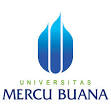 RANCANGAN PERKULIAHANPROGRAM STUDI S-1 AKUNTANSIFAKULTAS EKONOMI BISNIS QNo. Dokumen12-2-2.2.03.00DistribusiDistribusiDistribusiDistribusiDistribusiDistribusiTgl. Efektif01 Maret 2014Miggu Ke*(1)KEMAMPUAN AKHIR YANG DIHARAPKAN(2)BAHAN KAJIAN/MATERI PEMBELAJARAN*(3)BENTUKPEMBELAJARAN*(4)KRITERIAPENILAIAN(5)BOBOTNILAI(6)1Mampu memahami dan menyepakati kontrak kuliah (belajar).Mampu menjelaskan Akuntansi Manajerial dan Lingkungan BisnisKontrak kuliah (Belajar) dan Penjelasan Rancangan Perkuliahan (RAPER).Pekerjaan manajemen,  Akt keuangan  Vs Akuntansi Manajerial,  Struktur Organisasi, Perubahan Lingkungan Bisnis, Etika Profesi- Ceramah  - Diskusi- Latihan/QuisKemampuan menjawab pertanyaan dg tepat.Berkerja dengan jujur dan mandiri2%2Mampu menjelaskan dan mengiaplikasikan Terminologi, Konsep, dan klasifikasi Biaya dan pengambilan keputusan Manajemen.Biaya Produk Vs Biaya Periodik, Klasifikasi Biaya dalam laporan keuangan, Klasifikasi Biaya untuk Memprediksi Perilaku Biaya, Klasifikasi Biaya ke Objek Biaya, Klasifikasi Biaya Untuk Pembuatan Keputusan- Ceramah  - Diskusi- Latihan/QuisKemampuan menjawab pertanyaan dg tepat.Berkerja dengan jujur dan mandiriMengnpulkan tugas tepat waktu2,5%3Mampu menjelaskan dan menganalisis Perilaku Biaya dan penggunaannya.Tipe pola perilaku biaya, Analisis Semi Variabel Cost, Format Kontribuasi Laba Rugi- Ceramah  - Diskusi- Latihan/QuisKemampuan menjawab pertanyaan dg tepat.Berkerja dengan jujur dan mandiriMengnpulkan tugas tepat waktu2,5%4Mampu  menjelaskan dan menganalisis  Hubungan Cost-Volume- Profit  atau Break Event Point Analysis (Untuk Single Product) Dasar Analisis CVP, Analisis CVP, CVP dalam memilih struktur Biaya, Asumsi Dalam Brek Even Poit Untuk Singe Product.- Ceramah  - Diskusi- Latihan/QuisKemampuan menjawab pertanyaan dg tepat.Berkerja dengan jujur dan mandiriMengnpulkan tugas tepat waktu2,5%5Mampu  menjelaskan dan menganalisis  Hubungan Cost-Volume- Profit  atau Break Event Point Analysis (Untuk Multiple Product)Asumsi Dalam BEP untuk Multiple Product, Membuat Struktur atas Komisi Penjualan, Konsep  Bauran Penjualan,- Ceramah  - Diskusi- Latihan/QuisKemampuan menjawab pertanyaan dg tepat.Berkerja dengan jujur dan mandiriMengnpulkan tugas tepat waktu2.5%